	РОССИЙСКАЯ ФЕДЕРАЦИЯ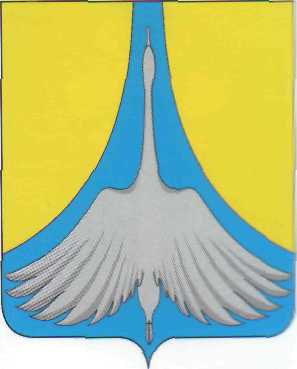 АДМИНИСТРАЦИЯ СИМСКОГО ГОРОДСКОГО ПОСЕЛЕНИЯ                           АШИНСКОГО МУНИЦИПАЛЬНОГО РАЙОНА                                                                ЧЕЛЯБИНСКОЙ ОБЛАСТИПОСТАНОВЛЕНИЕ  от 15 11. 2021 года   № 189Об утверждении перечня земельных участков гражданам, имеющим право на предоставление земельного участка для индивидуального жилищного строительства в собственность бесплатно в 2022 годуВ соответствии с Земельным кодексом Российской Федерации, Федеральным законом от 06.10.2003 года № 131-ФЗ «Об общих принципах организации местного самоуправления в Российской Федерации», Законом Челябинской области от 28.04.2011 года № 121-ЗО «О бесплатном предоставлении земельных участков в собственность граждан для индивидуального жилищного строительства или ведения личного подсобного хозяйства с возведением жилого дома на приусадебном земельном участке», Уставом Симского  городского поселения,ПОСТАНОВЛЯЮ:1.Утвердить перечень земельных участков, планируемых к предоставлению гражданам, имеющим право на предоставление земельного участка для индивидуального жилищного строительства в собственность бесплатно в 2022 году, согласно приложению к настоящему постановлению.2. Обнародовать настоящее Постановление путем размещения на официальном сайте администрации Симского городского поселения в сети Интернет www.gorodsim.ru .3. Контроль исполнения настоящего Постановления возложить на заместителя Главы Симского городского поселения А.Г. Лисина.Глава Симского городского поселения                                                                Р.Р. ГафаровПриложение к Постановлению «Об утверждении перечня земельных участков гражданам, имеющим право на предоставление земельного участка для индивидуального жилищного строительства в собственность бесплатно в 2022 год» № _________от «_______»______________2021 г.Перечень земельных участков, планируемых к бесплатному предоставлению гражданам 
в 2022 году в соответствии с Законом Челябинской области от 28.04.2011 г. № 121-ЗО «О бесплатном 
предоставлении земельных участков в собственность граждан для индивидуального жилищного 
строительства или ведения личного подсобного хозяйства с возведением жилого дома на приусадебном 
земельном участке на территории Челябинской области» 
на территории Симского городского поселенияПеречень земельных участков, планируемых к бесплатному предоставлению гражданам 
в 2022 году в соответствии с Законом Челябинской области от 28.04.2011 г. № 121-ЗО «О бесплатном 
предоставлении земельных участков в собственность граждан для индивидуального жилищного 
строительства или ведения личного подсобного хозяйства с возведением жилого дома на приусадебном 
земельном участке на территории Челябинской области» 
на территории Симского городского поселенияПеречень земельных участков, планируемых к бесплатному предоставлению гражданам 
в 2022 году в соответствии с Законом Челябинской области от 28.04.2011 г. № 121-ЗО «О бесплатном 
предоставлении земельных участков в собственность граждан для индивидуального жилищного 
строительства или ведения личного подсобного хозяйства с возведением жилого дома на приусадебном 
земельном участке на территории Челябинской области» 
на территории Симского городского поселенияПеречень земельных участков, планируемых к бесплатному предоставлению гражданам 
в 2022 году в соответствии с Законом Челябинской области от 28.04.2011 г. № 121-ЗО «О бесплатном 
предоставлении земельных участков в собственность граждан для индивидуального жилищного 
строительства или ведения личного подсобного хозяйства с возведением жилого дома на приусадебном 
земельном участке на территории Челябинской области» 
на территории Симского городского поселенияПеречень земельных участков, планируемых к бесплатному предоставлению гражданам 
в 2022 году в соответствии с Законом Челябинской области от 28.04.2011 г. № 121-ЗО «О бесплатном 
предоставлении земельных участков в собственность граждан для индивидуального жилищного 
строительства или ведения личного подсобного хозяйства с возведением жилого дома на приусадебном 
земельном участке на территории Челябинской области» 
на территории Симского городского поселенияПеречень земельных участков, планируемых к бесплатному предоставлению гражданам 
в 2022 году в соответствии с Законом Челябинской области от 28.04.2011 г. № 121-ЗО «О бесплатном 
предоставлении земельных участков в собственность граждан для индивидуального жилищного 
строительства или ведения личного подсобного хозяйства с возведением жилого дома на приусадебном 
земельном участке на территории Челябинской области» 
на территории Симского городского поселенияПеречень земельных участков, планируемых к бесплатному предоставлению гражданам 
в 2022 году в соответствии с Законом Челябинской области от 28.04.2011 г. № 121-ЗО «О бесплатном 
предоставлении земельных участков в собственность граждан для индивидуального жилищного 
строительства или ведения личного подсобного хозяйства с возведением жилого дома на приусадебном 
земельном участке на территории Челябинской области» 
на территории Симского городского поселенияПеречень земельных участков, планируемых к бесплатному предоставлению гражданам 
в 2022 году в соответствии с Законом Челябинской области от 28.04.2011 г. № 121-ЗО «О бесплатном 
предоставлении земельных участков в собственность граждан для индивидуального жилищного 
строительства или ведения личного подсобного хозяйства с возведением жилого дома на приусадебном 
земельном участке на территории Челябинской области» 
на территории Симского городского поселенияПеречень земельных участков, планируемых к бесплатному предоставлению гражданам 
в 2022 году в соответствии с Законом Челябинской области от 28.04.2011 г. № 121-ЗО «О бесплатном 
предоставлении земельных участков в собственность граждан для индивидуального жилищного 
строительства или ведения личного подсобного хозяйства с возведением жилого дома на приусадебном 
земельном участке на территории Челябинской области» 
на территории Симского городского поселения№ п/пКоличество земельных  участковМестоположение земельного участкаКадастровый номерПлощадь земельного участка (кв. м)Вид разрешенного использованияСпособ и время для связи с должностным лицом по порядку предоставления земельных участковСпособ и срок подачи заявленияСведения о технических условиях подключения объектов капитального строительства к сетям инженерно-технического обеспечения12345678911установлено относительно ориентира, расположенного за пределами участка. Ориентир жилой дом. Участок находится примерно в 20 м. от ориентира по направлению на юг. Почтовый адрес ориентира: Челябинская область, Ашинский район, г. Сим, ул. Ломоносова, дом № 1274:03:0806024:71500индивидуальное жилищное строительствоИнформация может быть предоставлена на личном приеме: с 08 ч. 00 мин. До 17 ч. 00 мин. По адресу: г. Сим, ул. Пушкина, д.6, каб.201письмо на бумажном носителеГазоснабжение - подключение возможно после получения заявителем технических условий; водоснабжение - возможно после получения заявителем технических условий, либо автономное водоснабжение; водоотведение - автономное (выгребная яма); электроснабжение - подключение возможно после получения заявителем технических условий